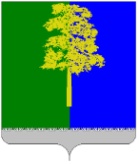 Муниципальное образование Кондинский районХанты-Мансийского автономного округа – ЮгрыГЛАВА КОНДИНСКОГО РАЙОНАПОСТАНОВЛЕНИЕВ целях приведения Устава Кондинского муниципального района Ханты-Мансийского автономного округа – Югры в соответствие с законодательством Российской Федерации, руководствуясь статьей 49 Устава Кондинского муниципального района Ханты-Мансийского автономного округа – Югры, постановляю:1. Одобрить проект решения Думы Кондинского района «О внесении изменений в Устав Кондинского муниципального района Ханты-Мансийского автономного округа – Югры» (приложение 1).2. Назначить публичные слушания по проекту решения Думы Кондинского района «О внесении изменений в Устав Кондинского муниципального района Ханты-Мансийского автономного округа – Югры»               на 17 апреля 2024 года. Место проведения публичных слушаний - ул. Титова,       д. 26, пгт. Междуреченский, кабинет № 218 (зал заседаний). Время начала публичных слушаний - 18:00 по местному времени.3. Утвердить состав организационного комитета, уполномоченного                      на проведение публичных слушаний по проекту решения Думы Кондинского района «О внесении изменений в Устав Кондинского муниципального района Ханты-Мансийского автономного округа – Югры» (приложение 2).4. Определить:4.1. Место нахождения и почтовый адрес организационного комитета, уполномоченного на проведение публичных слушаний по проекту решения Думы Кондинского района «О внесении изменений в Устав Кондинского муниципального района Ханты-Мансийского автономного округа – Югры» (далее - организационный комитет): ул. Титова, д. 26, пгт. Междуреченский, Кондинский район, Ханты-Мансийский автономный округ – Югра, 628200.4.2. Адрес электронной почты: yurist@admkonda.ru.4.3. Контактный телефон: 8(34677)34-888.5. Предложения по проекту решения Думы Кондинского района                              «О внесении изменений в Устав Кондинского муниципального района Ханты-Мансийского автономного округа – Югры», в соответствии с Порядком учета предложений по проекту Устава Кондинского района, проекту решения Думы Кондинского района «О внесении изменений в Устав Кондинского района» (приложение 3), утвержденным решением Думы Кондинского района                        от 27 октября 2011 года № 156, принимаются организационным комитетом                   в срок до 16 апреля 2024 года.6. Обнародовать постановление в соответствии с решением Думы Кондинского района от 27 февраля 2017 года № 215 «Об утверждении Порядка опубликования (обнародования) муниципальных правовых актов и другой официальной информации органов местного самоуправления муниципального образования Кондинский район» с одновременным обнародованием Порядка учета предложений по проекту Устава Кондинского района, проекту решения Думы Кондинского района «О внесении изменений в Устав Кондинского района», Порядка участия граждан в обсуждении проекта Устава Кондинского района, утвержденных решением Думы Кондинского района от 27 октября       2011 года № 156 «О порядке учета предложений по проекту Устава Кондинского района, проекту решения Думы Кондинского района «О внесении изменений в Устав Кондинского района», Порядке участия граждан в его обсуждении», и разместить на официальном сайте органов местного самоуправления Кондинского района.7. Постановление вступает в силу после его обнародования.8. Контроль за выполнением постановления оставляю за собой. са/Банк документов/Постановления 2024Приложение 1к постановлению главы районаот 25.03.2024 № 16-пХАНТЫ-МАНСИЙСКИЙ АВТОНОМНЫЙ ОКРУГ – ЮГРАДУМА КОНДИНСКОГО РАЙОНАРЕШЕНИЕПРОЕКТО внесении изменений в Устав Кондинского муниципального района Ханты-Мансийского автономного округа – ЮгрыВ целях приведения в соответствие с законодательством Российской Федерации, руководствуясь статьей 49 Устава Кондинского муниципального района Ханты-Мансийского автономного округа – Югры, Дума Кондинского района решила: 1. Внести в Устав Кондинского муниципального района Ханты-Мансийского автономного округа – Югры, принятый решением Думы Кондинского района от 02.06.2005 № 386 «О новой редакции Устава Кондинского района» (с изменениями от 22.11.2006 № 228, от 15.11.2007                  № 466, от 27.06.2008 № 592, от 26.03.2009 № 749, от 17.09.2009 № 807,                      от 21.04.2010 № 967, от 27.05.2010 № 973, от 16.09.2010 № 1010, от 28.12.2010              № 29, от 30.06.2011 № 104, от 27.10.2011 № 154, от 02.12.2011 № 181,                        от 31.05.2012 № 237, от 18.07.2012 № 255, от 20.03.2013 № 331, от 18.09.2013            № 370, от 28.01.2014 № 429, от 29.07.2014 № 477, от 26.11.2014 № 505,                        от 29.04.2015 № 554, от 03.09.2015 № 588, от 26.01.2016 № 42, от 05.07.2016                № 136, от 08.11.2016 № 179, от 28.12.2016 № 187, от 07.03.2017 № 233,                     от  10.07.2017 № 292, от 30.11.2017 № 334, от 14.12.2017 № 349, от 03.04.2018 № 390, от 25.03.2019 № 496, от 25.03.2019 № 497, от 05.07.2019 № 534,                          от 16.01.2020 № 593, от 26.03.2020 № 624, от 29.01.2021 № 743, от 15.07.2021                 № 807, от 07.10.2021 № 835, от 16.11.2021 № 849, от 30.08.2022 № 928,                           от 24.08.2023 № 1044, от 26.12.2023 № 1096) следующие изменения: 1.1. В статье 6:1.1.1. Подпункт 9 пункта 1 после слов по «по охране окружающей среды» дополнить словами «, в том числе организация и проведение в соответствии                       с законодательством в области охраны окружающей среды общественных обсуждений планируемой хозяйственной и иной деятельности на территории соответствующего муниципального района». 1.1.2. Подпункт 27 пункта 1 изложить в следующей редакции:«27) организация и осуществление мероприятий межпоселенческого характера по работе с детьми и молодежью, участие в реализации молодежной политики, разработка и реализация мер по обеспечению и защите прав и законных интересов молодежи, разработка и реализация муниципальных программ по основным направлениям реализации молодежной политики, организация и осуществление мониторинга реализации молодежной политики;».1.1.3. Подпункт 28 пункта 1 после слов «береговым полосам» дополнить словами «, а также правил использования водных объектов для рекреационных целей».1.2. В пунктах 9, 10 статьи 9 слово «части» заменить словом «пункте». 1.3. Статью 35 изложить в следующей редакции:«Статья 35. Вступление в силу и обнародование муниципальных правовых актов1. Муниципальные правовые акты вступают в силу в порядке, установленном Уставом муниципального образования, за исключением решений Думы района о налогах и сборах, которые вступают в силу                               в соответствии с Налоговым кодексом Российской Федерации.2. Муниципальные нормативные правовые акты, затрагивающие права, свободы и обязанности человека и гражданина, муниципальные нормативные правовые акты, устанавливающие правовой статус организаций, учредителем которых выступает муниципальное образование, а также соглашения, заключаемые между органами местного самоуправления, вступают в силу после их официального обнародования.3. Порядок обнародования муниципальных правовых актов, в том числе соглашений, заключаемых между органами местного самоуправления, устанавливается уставом муниципального образования и должен обеспечивать возможность ознакомления с ними граждан, за исключением муниципальных правовых актов или их отдельных положений, содержащих сведения, распространение которых ограничено федеральным законом.4. Под обнародованием муниципального правового акта, в том числе соглашения, заключенного между органами местного самоуправления, понимается:1) официальное опубликование муниципального правового акта; 2) размещение муниципального правового акта в местах, доступных для неограниченного круга лиц (в помещениях государственных органов, органов местного самоуправления, государственных и муниципальных библиотек, других доступных для посещения местах); 3) размещение на официальном сайте муниципального образования                  в информационно-телекоммуникационной сети «Интернет».5. Официальным опубликованием муниципального правового акта, в том числе соглашения, заключенного между органами местного самоуправления, считается первая публикация его полного текста в газете «Кондинский вестник».».1.4. В пункте 3 статьи 50 слово «части» заменить словом «пункте».2. Настоящее решение не позднее 15 дней со дня принятия направить                 в Управление Министерства юстиции Российской Федерации по Ханты-Мансийскому автономному округу – Югре для государственной регистрации.3. Обнародовать решение в соответствии с решением Думы Кондинского района от 27 февраля 2017 года № 215 «Об утверждении Порядка опубликования (обнародования) муниципальных правовых актов и другой официальной информации органов местного самоуправления муниципального образования Кондинский район» в течение 7 дней со дня поступления из Управления Министерства юстиции Российской Федерации по Ханты-Мансийскому автономному округу – Югре уведомления о включении сведений о муниципальном правовом акте о внесении изменений в Устав Кондинского муниципального района Ханты-Мансийского автономного округа – Югры                     в государственный реестр уставов муниципальных образований Ханты-Мансийского автономного округа – Югры.4. Направить в регистрирующий орган в течение 10 дней со дня обнародования настоящего решения сведения об источнике и о дате обнародования настоящего решения. 5. Настоящее решение вступает в силу после его обнародования, за исключением подпункта 1.1.1 подпункта 1.1 пункта 1 настоящего решения, который вступает в силу с 01 сентября 2024 года.пгт. Междуреченский ____________ 2024 года№ ____Приложение 2к постановлению главы районаот 25.03.2024 № 16-пСоставорганизационного комитета, уполномоченного на проведение публичных слушаний по проекту решения Думы Кондинского района «О внесении изменений в Устав Кондинского муниципального района Ханты-Мансийского автономного округа - Югры» (далее - Комитет) Приложение 3к постановлению главы районаот 25.03.2024 № 16-пПорядокучета предложений по проекту Устава Кондинского района,проекту решения Думы Кондинского района«О внесении изменений в Устав Кондинского района»Порядок учета предложений по проекту Устава Кондинского района, проекту решения Думы Кондинского района «О внесении изменений и дополнений в Устав Кондинского района» (далее - Порядок) разработан в соответствии с требованиями Федерального закона от 06 октября 2003 года            № 131-ФЗ «Об общих принципах организации местного самоуправления в Российской Федерации», Уставом Кондинского района и регулирует порядок внесения, рассмотрения и учета предложений по проекту Устава Кондинского района, проекту решения Думы Кондинского района «О внесении изменений в Устав Кондинского района».1. Общие положения1. Предложения по проекту Устава Кондинского района, проекту решения Думы Кондинского района «О внесении изменений в Устав Кондинского района» (далее - проект) могут вноситься по результатам:1) проведения собраний (конференций) граждан;2) проведения публичных слушаний по проекту изменений и дополнений в Устав Кондинского района;3) иных форм обсуждения, не противоречащих действующему законодательству.2. Предложения по проекту, принятые по результатам мероприятий, указанных в пункте 1 Порядка, указываются в протоколе или итоговом документе проведения соответствующего мероприятия, которые передаются в организационный комитет, созданный для рассмотрения проекта (далее - оргкомитет) в соответствии с Порядком организации и проведения публичных слушаний в муниципальном образовании Кондинский район, утвержденным решением Думы Кондинского района, муниципальным правовым актом органа местного самоуправления, принявшего решение о назначении публичных слушаний по проекту. Оргкомитет в целях подготовки проведения публичных слушаний выполняет мероприятия, предусмотренные Порядком организации и проведения публичных слушаний в муниципальном образовании Кондинский район, утвержденным решением Думы Кондинского района.3. Предложения по проекту также могут вноситься:1) гражданами, проживающими в муниципальном образовании Кондинский район, в порядке индивидуального или коллективного обращения;2) предприятиями учреждениями и организациями не зависимо от форм собственности, зарегистрированными и действующими и на территории муниципального образования Кондинский район.4. Предложения по проекту вносятся в оргкомитет в срок, предусмотренный муниципальным правовым актом органа местного самоуправления, принявшего решение о назначении публичных слушаний по проекту.2. Порядок рассмотрения поступивших предложений по проекту1. Предложения по проекту должны соответствовать Конституции Российской Федерации, требованиям Федерального закона от 06 октября 
2003 года № 131-ФЗ «Об общих принципах организации местного самоуправления в Российской Федерации», федеральному законодательству, Уставу (основной закон) и законодательству Ханты-Мансийского автономного округа - Югры, Уставу Кондинского района.2. Предложения по проекту в виде конкретных отдельных положений Устава Кондинского района также должны соответствовать следующим требованиям:1) обеспечение однозначного толкования положений Устава Кондинского района;2) не допущение противоречий, либо несогласованности с иными положениями Устава Кондинского района.3. При необходимости внесенные предложения по проекту предварительно могут изучаться специалистами, привлекаемыми оргкомитетом, на соответствие требованиям, предъявляемым Порядком. По поручению оргкомитета специалисты представляют свои заключения в письменной форме.4. На основании заключений специалистов оргкомитет может отклонить предложения по проекту, не соответствующие требованиям, предъявляемым Порядком, а также предложения, не относящиеся к указанному проекту.5. Предложения по проекту, признанные соответствующими требованиям, предъявляемым Порядком, подлежат дальнейшему изучению, анализу, обобщению оргкомитетом, учету, и дальнейшему обсуждению на публичных слушаниях.3. Порядок учета поступивших предложений по проекту1. По результатам публичных слушаний по проекту оргкомитет готовит заключение. В нем содержатся мотивированные выводы по предложениям, рекомендациям, в том числе по внесенным в ходе публичных слушаний предложениям и замечаниям.2. Заключение по результатам публичных слушаний подлежит официальному опубликованию (обнародованию).Порядокучастия граждан в обсуждении проекта Устава Кондинского района,проекта решения Думы Кондинского района «О внесении измененийв Устав Кондинского района»Порядок участия граждан в обсуждении проекта Устава Кондинского района, проекта решения Думы Кондинского района «О внесении изменений в Устав Кондинского района» (далее - Порядок) разработан в соответствии с требованиями Федерального закона от 06 октября 2003 года № 131-ФЗ                        «Об общих принципах организации местного самоуправления в Российской Федерации», Уставом Кондинского района и регулирует участие жителей муниципального образования Кондинский район в обсуждении проекта Устава Кондинского района, проекта решения Думы Кондинского района «О внесении изменений в Устав Кондинского района».1. Общие положения1. Население муниципального образования Кондинский район с момента опубликования проекта Устава Кондинского района, проекта решения Думы Кондинского района «О внесении изменений в Устав Кондинского района» (далее - проект) вправе участвовать в его обсуждении в следующих формах:1) обсуждение проекта на собраниях (конференциях) граждан;2) обсуждение проекта на публичных слушаниях;3) иные формы, не противоречащие действующему законодательству.2. Порядок реализации указанных в пункте 1 Порядка форм участия граждан в обсуждении проекта устанавливается Уставом Кондинского района, Порядком и муниципальными правовыми актами органов местного самоуправления в соответствии с законодательством Российской Федерации и Ханты-Мансийского автономного округа – Югры.2. Обсуждение проекта на собраниях (конференциях) граждан1. Собрания (конференции) граждан могут проводиться в целях обсуждения опубликованного проекта и принятия предложений по проекту.2. Порядок назначения и проведения собрания граждан, а также полномочия собрания граждан определяются Уставом Кондинского района и решением Думы Кондинского района. 3. Органы местного самоуправления в случае необходимости предоставляют бесплатно помещения с необходимым оборудованием для проведения собраний (конференций).4. О месте и времени проведения собрания (конференции) граждан и повестке дня население оповещается инициаторами собрания в течение трех дней со дня получения уведомления о проведении публичного мероприятия.5. На собрании (конференции) граждан ведется протокол в порядке, определенном Положением о порядке назначения и проведения собраний и конференций граждан в муниципальном образовании Кондинский район, утвержденным решением Думы Кондинского района.6. Протокол подписывается председателем и секретарем собрания (конференции) граждан и передается в соответствии с Порядком учета предложений по проекту Устава Кондинского района, проекту решения Думы Кондинского района «О внесении изменений в Устав Кондинского района» в оргкомитет, созданный для рассмотрения проекта в соответствии с Порядком организации и проведения публичных слушаний в муниципальном образовании Кондинский район, утвержденным решением Думы Кондинского района, муниципальным правовым актом органа местного самоуправления, принявшего решение о назначении публичных слушаний по проекту.3. Обсуждение проекта на публичных слушанияхПроект подлежит обсуждению на публичных слушаниях в соответствии с Порядком организации и проведения публичных слушаний в муниципальном образовании Кондинский район, утвержденным решением Думы Кондинского района, муниципальным правовым актом органа местного самоуправления, принявшего решение о назначении публичных слушаний по проекту.от 25 марта 2024 года№ 16-п пгт. МеждуреченскийО назначении публичных слушаний по проекту решения Думы Кондинского района «О внесении изменений в Устав Кондинского муниципального района Ханты-Мансийского автономного округа – Югры»Глава районаА.А.МухинПредседатель Думы Кондинского районаР.В. БринстерГлава Кондинского районаА.А. МухинА.В. Кривоногов- первый заместитель главы Кондинского района, председатель КомитетаТ.С. Суслова- начальник юридическо-правового управления администрации Кондинского района, секретарь КомитетаЧлены Комитета: К.А. Склюева- начальник управления кадровой политики администрации Кондинского районаЕ.В. Мандрунов- начальник отдела по правовым вопросам юридическо-правового управления администрации Кондинского районаВ.С. Москов- начальник управления внутренней политики администрации Кондинского района